The 2019 ED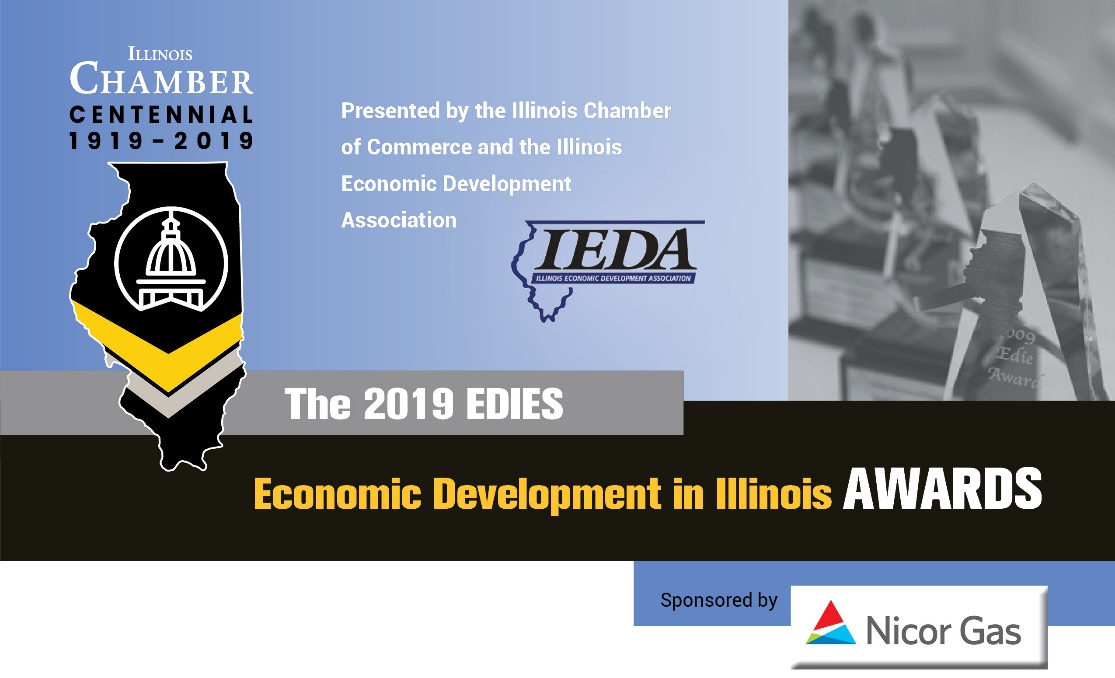 Introductory InformationName of Business/Developer: Business City/Zip/Phone: Nominee Category (circle one.):Nomination Submission(* We’ve added “other” as a category because we know that some important projects that helped transform the local economy simply don’t fit into the other categories.)Project location: Project start date:Project completion date (must be completed in calendar year 2018):Name of sponsoring Economic Development Organization (if applicable):Please attach a description of the project with address/location of the project.Please attach a description of the business/developer involved, including its website (if available).Project data:Square footage of project: Number of jobs created: Number of jobs retained: Estimated total payroll: SIC/NAICS code (if applicable):InvestmentPrivate Investment (in millions of dollars):Public Investment (including infrastructure, tax incentives, financing, grants, and other incentives) in millions of dollars (if applicable):Please describe the items included in the public investment:Please attach a description of the role of the economic development agency (if applicable).Please attach a description of the impact on your local community.Thank you for filling this out and submitting it electronically to Katie Stonewater atkstonewater@ilchamber.org.